.(1-8)		Kick, Kick, Kick, Hitch, Coaster Step, 2 Paddles Right (3/4 turn in total).(9-16)		Cross, Back, Together, ¾ Pivot, Demi Plie, Together, Pop Knees.(17-24)	Turn ½ Right Touch, Turn ½ Right Touch, Pony, Pony.(25-32)		4 Chugs Forward, 3 Hip Bumps, Kick Left foot.(33-40)	Step Forward, Turn Back ½ Left, Coaster, Skates, ¼ Shuffle.(41-48)	Pivot ½ Right, Shuffle, Full Turn Forward, Ball Step Forward, Hold Clap.(49-56)	Pivot ¼ Left, Twist, Sailor, Cross Behind Unwind Full Turn.(57-64)	Point, Flick ¼ Left, Locking Shuffle, Drunken Sailor Walks, Locking Shuffle.Respect Yourself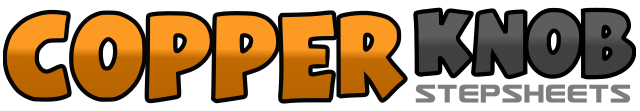 .......Count:64Wall:4Level:Intermediate.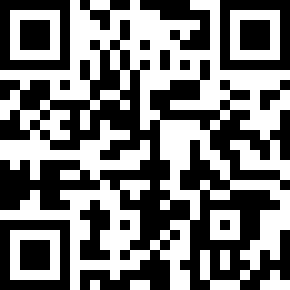 Choreographer:Frankie Cull (UK) - January 2009Frankie Cull (UK) - January 2009Frankie Cull (UK) - January 2009Frankie Cull (UK) - January 2009Frankie Cull (UK) - January 2009.Music:Respect Yourself - The Weather GirlsRespect Yourself - The Weather GirlsRespect Yourself - The Weather GirlsRespect Yourself - The Weather GirlsRespect Yourself - The Weather Girls........1&Kick Right foot diagonally forward in front of Left, replace Right foot next to Left2&Kick Left foot diagonally forward in front of Right, replace Left foot next to Right3-4Kick Right foot diagonally forward in front of Left, hitch Right knee forward to 12 0’clock5&6Step back on Right, step Left next to Right, step forward on Right&7Make a ¼ turn to right on right foot, touch left toe to left side&8Make a ½ turn to right on right foot, touch left toe to left side (9 o’clock)1&2Cross step Left foot across in front of Right, step Right foot slightly back, step Left foot next to Right foot pushing backside backwards3-4Plonk Right foot forward, turn ¾ Left (12 o’clock)5-6Open Right foot to Right side (dipping down), step Left foot next to Right (standing up)7-8Bend Right knee in front of Left, recover bending Left knee in front of Right&1-2Recovering weight onto Left turn ½ Right, step forward on Right. Touch Left foot next to Right (6 o’clock)3-4Turn ½ Right, step back on Left. Touch Right foot next to Left (12 o’clock)5&6Step back slightly on Right, ball step Left next to Right, recover weight on Right7&8Step back slightly on Left, ball step Right next to Left, recover weight on Left1Step forward on Right (dropping onto straight Right leg, popping Left knee forward)2Step forward on Left (dropping onto straight Left leg, popping Right knee forward)3-4Repeat counts 25-265Turning ¼ Left step Right foot to Right side (9 o’clock) pushing Right hip to Right&6&7Recover weight, push Right hip to Right, recover weight, push Right hip to Right (on counts 5-7 gradually lean body over slightly to Right)8Turning ¼ Left on Right foot kick Left foot forward (6 o’clock)1-2Step forward on Left, turn ½ Left step back on Right (12 o’clock)3&4Step back on Left foot, step Right foot next to Left, step forward on Left.5-6Skate Right foot diagonally forward Right, skate Left foot diagonally forward Left7&8Turning ¼ Right, step Right forward, step Left next to Right, step Right forward (3 o’clock)1-2Plonk Left foot forward, turn ½ Right (9 o’clock)3&4Step Left forward, step Right next to Left, step Left forward5-6Turn ½ Left step Right foot back, continue turning another ½ Left step Left foot forward&7Step ball of Right foot next to Left, step forward on Left8Hold with a clap1-2Plonk right foot forward, turn ¼ Left (6 o’clock) twisting both heels out to right side3&4Twist both heels to Left, transfer weight onto heels & twist both toes to Left, transfer weight onto toes & twist both heels to Left again5&6Cross step Right foot behind Left, step Left foot to Left side, step Right foot to Right side7-8Cross step Left foot behind Right, unwind anti clockwise 360D ending with weight on Left1-2Point right foot to right side, turning ¼ Left flick Right foot back (3 o’clock)3&4Step forward on Right foot, lock Left foot behind Right, step forward on Right foot5-6Walk forward on Left foot crossing in front of Right. Repeat on Right foot7&8Step forward on Left foot, lock Right foot behind Left, step forward on Left foot